ส่วนงาน  สำนักงานอธิการบดี ส่วนบริหารงานกลาง โทร. 15685ที่  อว 8702.1/	วันที่       พฤษภาคม 2565เรื่อง  ขอความอนุเคราะห์จัดทำข้อมูลตามที่อธิการบดีมอบหมายเรียน  รองอธิการบดีฝ่าย............................................................. (ผ่านส่วน..............................................)	ตามที่ อธิการบดี ได้มอบหมายให้ท่านดำเนินการตามหนังสือสำนักงานปลัดกระทรวง                 การอุดมศึกษา วิทยาศาสตร์ วิจัยและนวัตกรรม ที่ อว 0200.6/ว 4317 ลงวันที่ 5 พฤษภาคม 2565 นั้น 	ในการนี้ หากท่านได้ดำเนินงานในส่วนที่ได้รับมอบหมายแล้ว ขอให้จัดทำรายงานความคืบหน้า           การดำเนินงานตามแบบฟอร์มที่แนบ แล้วส่งข้อมูลไปยังงานสารบรรณ ส่วนบริหารงานกลาง หรืออีเมล genadmin.op@g.swu.ac.th เพื่อรวบรวมนำส่งต่อไป  ทั้งนี้ ได้มอบหมายให้……………………............................. หมายเลขโทรศัพท์ภายใน 15659 โทรสาร 0 2258 4007 เป็นผู้ประสานงาน รายละเอียดตามเอกสารแนบ	จึงเรียนมาเพื่อโปรดพิจารณาดำเนินการให้ด้วย จะขอบคุณมาก	(รองศาสตราจารย์ ดร.ลัดดาวัลย์  ผิวทองงาม)	   รองอธิการบดีฝ่ายบริหารและทรัพยากรบุคคล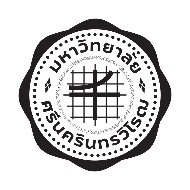 บันทึกข้อความ